A Big History of Everything: LifeAs you watch the each of the videos, answer the following questions:A Big History of Everything: LifeA Big History of Everything: LifeQuestionsNotesHow did life emerge on Earth?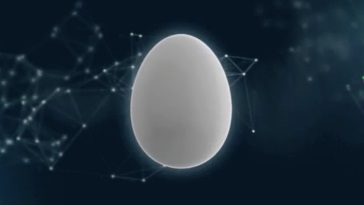 0:58 What do most people believe is the reason for the emergence of life on Earth?1:51 What is the biological blueprint for everything that exists?2:05 What is the earliest form of life? 
5:32 Why is the egg a critical development?7:49 What did the extinction of the dinosaurs clear the way for? 
9:32 What did humans ultimately evolve from? 
11:55 How did primates take the first step toward being human?
Summary (What is the BIG idea presented in the video):Summary (What is the BIG idea presented in the video):What Did Stars Give Us?What Did Stars Give Us?QuestionsNotesWhat elements are produced in aging and dying stars?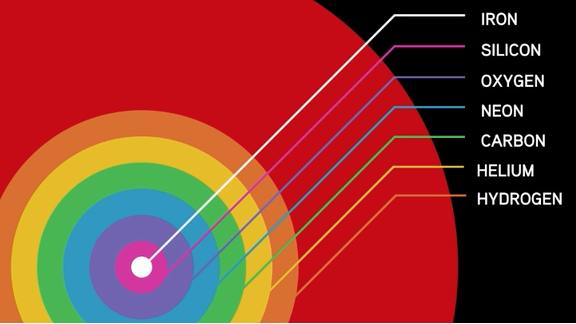 Where did all the other elements come from?What did the cooling of the universe allow?How hot is the surface of the sun?What temperature do you need to get Carbon?  To get Iron?What happens as stars begin to run out of fuel?What is a supernova, and what does it do?What might the star of Bethlehem have been?Compare the percentage of Hydrogen and Helium to all other elements.Summary (What is the BIG idea presented in the video):Summary (What is the BIG idea presented in the video):